Michael F Zarecky> End User Support > Sales > Account ManagementMichael F Zarecky> End User Support > Sales > Account Management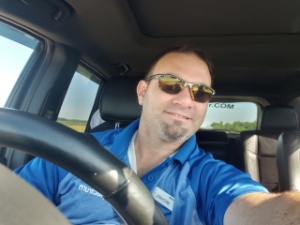 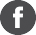 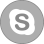 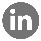 